«Зарница»Тема: Зарница.Цель: Формирование навыков начальной военной подготовки, воспитание чувства патриотизма, товарищества, духовно-нравственных ценностей, ответственности. Задачи:Воспитание единого сплоченного коллектива.Выбор формы творческого самовыражения.Привлечение школьников к здоровому образу жизни.Подготовка к преодолению трудностей, выработка навыков действия в экстремальных ситуациях, умение оказывать первую медицинскую помощь пострадавшему.Программа мероприятия:Формирование.Торжественная линейка открытия военно-спортивной игры “Зарница”.Представление команд.Прохождение этапов конкурса участниками игры.Подведение итогов и награждение победителей и призеров.Основные этапы игры:Представление – эмблема, приветствие соперников.Полоса препятствий.Оказание первой медицинской помощи пострадавшему при переломах, ожогах, ранениях, кровотечениях.Военно-спортивный этап.Организация проведения мероприятия:Участие в подготовке игры “Зарница” принимают :– администрация школы,
– учитель ОБЖ,
– учителя физической культуры, 
– классные руководители,
– учащиеся 5-6 классов,
– 5-6 классы – болельщики.У участников игры должно быть название,  эмблема, речевка, приветствие соперникам. Для участников проводится инструктаж по технике безопасности обращения с вентовкой.Ход мероприятияОткрытие военно-спортивной игры “Зарница” производится у центрального входа в школу. Происходит открытие праздника, организаторы поздравляют участников с началом игры. I. Основные этапы игры.1-й этап. “Представление – эмблема, приветствие соперников”Каждая команда, должна приветствовать своих соперников (заранее приготовленными приветствиями в стихотворной форме). Представить эмблему и рассказать о ее обозначении за это они получают балл.2-й этап. “Полоса препятствий”Каждый участник команды по очереди пробегает полосу препятствий на время (на территории школы специально оборудованный участок). Подсчет времени всех участников суммируется и дается балл. - параллельные веревки- электросмена- установка палатки-переноска пострадавшего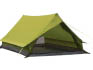 3-й этап. “Оказание первой медицинской помощи пострадавшему при переломах, ожогах, ранениях, кровотечениях”.Команда получает задание, которое содержит в себе два вопроса (теоретический и практический). Читает и начинает оказывать мероприятия первой необходимой помощи. Задание оценивается по действиям всей команды и правильности выполнения поставленной задачи . Команда получает балл.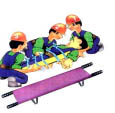 4-й этап. “Военно-спортивный”-стрельба-бросание конца Александрова-бег в противогазе-переноска воды в котлеПодведение итогов конкурса: победители определяются по времени секундомера и наименьшем наборе штрафных очков. Команды награждаются грамотами.